МУНИЦИПАЛЬНОЕ БЮДЖЕТНОЕ ОБЩЕОБРАЗОВАТЕЛЬНОЕ УЧРЕЖДЕНИЕ                                                                                                     «ЕЛИОНСКАЯ  СРЕДНЯЯ  ОБЩЕОБРАЗОВАТЕЛЬНАЯ  ШКОЛА»
СТАРОДУБСКОГО МУНИЦИПАЛЬНОГО ОКРУГА  БРЯНСКОЙ  ОБЛАСТИ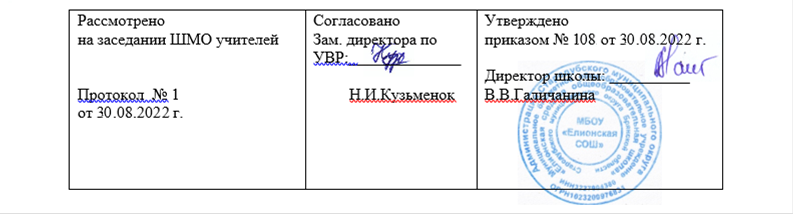 Рабочая программапо английскому языку11 классСоставила: учитель иностранного языкаСолодовникова Наталья Николаевна2022Планируемые результаты освоения учебного предмета Личностные результаты выпускников старшей школы, формируемые при изучении иностранного языка на базовом уровне: стремление к самосовершенствованию в образовательной области «Иностранный язык», развитие собственной речевой культуры в целом, лучшее осознание возможностей самореализации средствами иностранного языка, в том числе в будущей профессиональной деятельности;развитие таких качеств, как воля, целеустремлённость, креативность, инициативность, эмпатия, трудолюбие, дисциплинированность, а также умения принимать самостоятельные решения и нести за них ответственность;развитие умения ориентироваться в современном поликультурном, полиязычном мире, стремление к лучшему осознанию культуры своего народа и готовность содействовать ознакомлению с ней представителей других стран; освоение ценностей культуры страны/стран изучаемого иностранного языка; толерантное отношение к проявлениям иной культуры; осознание себя гражданином своей страны и мира;формирование активной жизненной позиции, готовности отстаивать национальные и общечеловеческие (гуманистические, демократические) ценности, свою позицию гражданина и патриота своей страны.Метапредметные результаты изучения иностранного языка на базовом уровне в старшей школе проявляются в:развитии умения планировать своё речевое и неречевое поведение; умения взаимодействовать с окружающими, выполняя разные социальные роли;умении осуществлять индивидуальную и совместную с другими учащимися проектную работу, в том числе с выходом в социум;совершенствовании умений работы с информацией: поиск и выделение нужной информации с использованием разных источников информации, в том числе Интернета, обобщение информации; умение определять тему, прогнозировать содержание текста по заголовку/ключевым словам, формулировать основную мысль, выделять главные факты, опуская второстепенные, устанавливать логическую последовательность основных фактов;умении использовать справочный материал (грамматический и лингвострановедческий справочники, двуязычный и толковый словари, мультимедийные средства).Предметные результаты (на базовом уровне) состоят в достижении коммуникативной компетентности в иностранном языке на пороговом уровне, позволяющем общаться как с носителями иностранного языка, так и с представителями других стран, использующими данный язык как средство общения.умении рационально планировать свой учебный труд;развитии умений самонаблюдения, самоконтроля, самооценки в процессе коммуникативной деятельности на иностранном языке.В коммуникативной сфере (владение английским языком как средством общения)Языковая компетенция (владение языковыми средствами) Ученик научится: - понимать значения новых лексических единиц, связанных с тематикой данного этапа обучения и соответствующими ситуациями общения, в том числе оценочной лексики, реплик-клише речевого этикета, отражающих особенности культуры англоязычных стран; - понимать значение изученных грамматических явлений в расширенном объеме (видовременные, неличные и неопределенно-личные формы глагола, формы условного наклонения, косвенная речь /косвенный вопрос, побуждение и др., согласование времен).Ученик получит возможность научиться: - распознавать страноведческую информацию из аутентичных источников, обогащающую социальный опыт школьников: сведения об англоязычных странах, их науке и культуре, исторических и современных реалиях, общественных деятелях, месте в мировом сообществе и мировой культуре, взаимоотношениях с нашей страной, языковые средства и правила речевого и неречевого поведения в соответствии со сферой общения и социальным статусом партнера.Говорение Ученик научится: - вести диалог, используя оценочные суждения, в ситуациях официального и неофициального общения (в рамках изученной тематики); беседовать о себе, своих планах; - рассказывать о своем окружении, рассуждать в рамках изученной тематики и проблематики.Ученик получит возможность научиться: - участвовать в обсуждении проблем в связи с прочитанным/прослушанным иноязычным текстом, соблюдая правила речевого этикета;- представлять социокультурный портрет своей страны и англоязычных стран.Аудирование Ученик научится: - относительно полно и точно понимать высказывания собеседника в распространенных стандартных ситуациях повседневного общения.Ученик получит возможность научиться: - понимать основное содержание и извлекать необходимую информацию из различных аудио- и видеотекстов: прагматических (объявления, прогноз погоды), публицистических (интервью, репортаж), соответствующих тематике данной ступени обучения.Чтение Ученик научится: - читать аутентичные тексты различных стилей: публицистические, художественные, научно-популярные, прагматические, используя основные виды чтения (ознакомительное, изучающее, поисковое/просмотровое) в зависимости от коммуникативной задачи.Письменная речь Ученик получит возможность научиться: - писать личное письмо, заполнять анкету, письменно излагать сведения о себе в форме, принятой в англоязычных странах, делать выписки из англоязычного текста.Речевая компетенция в следующих видах речевой деятельности: Ученик получит возможность научиться: - общаться с представителями других стран, ориентации в современном поликультурном мире; - получать сведения из иноязычных источников информации (в том числе через Интернет), необходимых в целях образования и самообразования; - расширять возможности в выборе будущей профессиональной деятельности; - изучать ценности мировой культуры, культурного наследия и достижений других стран; ознакомления представителей зарубежных стран с культурой и достижениями России.Говорение. Диалогическая речь Ученик научится: - участвовать в диалогах этикетного характера, диалогах-расспросах, диалогах – побуждениях к действию, диалогах – обменах информацией на основе новой тематики, в тематических ситуациях официального и неофициального повседневного общения.- обращаться за разъяснениями; - выражать свое отношение к высказыванию партнера;Объем диалогов – до 6–7 реплик со стороны каждого учащегося.Ученик получит возможность научиться: - участвовать в диалогах смешанного типа, включающих элементы разных типов диалогов на основе новой тематики, в тематических ситуациях официального и неофициального повседневного общения. - участвовать в беседе/дискуссии на знакомую тему;- осуществлять запрос информации; - выражать свое мнение по обсуждаемой теме.Монологическая речь Ученик научится: - выступать с устными сообщениями в связи с увиденным/прочитанным; - делать сообщения, содержащие наиболее важную информацию по теме/проблеме; - кратко передавать содержание полученной информации; - рассказывать о себе, своем окружении, своих планах, обосновывая свои намерения / поступки; - описывать особенности жизни и культуры своей страны и англоязычных стран. Объем монологического высказывания 12–15 фраз.Ученик получит возможность научиться: - выступать с устными сообщениями по результатам работы над англоязычным проектом; - рассуждать о фактах/событиях, приводя примеры, аргументы, делая выводы.Аудирование Ученик научится: - понимать на слух (с различной степенью полноты и точности) высказывания собеседников в процессе общения, а также содержания аутентичных аудио- и видеотекстов различных жанров и длительности звучания до 3 минут: - выборочно понимать необходимую информацию в объявлениях и информационной рекламе; - определять свое отношение к ним.Ученик получит возможность научиться: - понимать основное содержание несложных звучащих текстов монологического и диалогического характера: теле- и радиопередач в рамках изучаемых тем;- относительно полно понимать высказывания собеседника в наиболее распространенных стандартных ситуациях повседневного общения; - отделять главную информацию от второстепенной; - выявлять наиболее значимые факты; - извлекать из аудио текста необходимую/интересующую информацию.Чтение Ученик научится: - ознакомительному чтению – с целью понимания основного содержания сообщений, репортажей, отрывков из произведений художественной литературы, несложных публикаций научно-познавательного характера; - просмотровому/поисковому чтению – с целью выборочного понимания необходимой/интересующей информации из текста статьи, проспекта. - выделять основные факты; - отделять главную информацию от второстепенной; - раскрывать причинно-следственные связи между фактами; - извлекать необходимую/интересующую информацию.Ученик получит возможность научиться: - изучающему чтению – с целью полного и точного понимания информации прагматических текстов (инструкций, рецептов, статистических данных); - предвосхищать возможные события/факты; - понимать аргументацию; - определять свое отношение к прочитанному.Письменная речь Ученик научится: - составлять план, тезисы устного/письменного сообщения, в том числе на основе выписок из текста; - рассказывать об отдельных фактах/событиях своей жизни;- описывать свои планы на будущее. Ученик получит возможность научиться: - писать личное письмо, заполнять анкеты, бланки; излагать сведения о себе в форме, принятой в англоязычных странах (автобиография/резюме); - расспрашивать в личном письме о новостях и сообщать их; - рассказывать об отдельных фактах/событиях своей жизни, выражая свои суждения и чувства.Компенсаторная компетенция Ученик научится:- прогнозировать содержание текста по заголовку/началу текста, использовать текстовые опоры различного рода (подзаголовки, таблицы, графики, шрифтовые выделения, комментарии, сноски);- использовать переспрос и словарные замены в процессе устного речевого общения.Ученик получит возможность научиться: - пользоваться языковой и контекстуальной догадкой при чтении и аудировании; - игнорировать лексические и смысловые трудности, не влияющие на понимание основного содержания текста, мимику, жесты.Социокультурная компетенция: Ученик научится: - использовать необходимые языковые средства для выражения мнений (согласия/несогласия, отказа) в некатегоричной и неагрессивной форме, проявляя уважение к взглядам других; - использовать необходимые языковые средства, с помощью которых возможно представить родную страну и культуру в англоязычной среде; - применять формулы речевого этикета в рамках стандартных ситуаций общения.Ученик получит возможность научиться: - использовать социокультурные знания о правилах вежливого поведения в стандартных ситуациях социально-бытовой, социально-культурной и учебно-трудовой сфер общения в англоязычной среде (включая этикет поведения при проживании в зарубежной семье, при приглашении в гости, а также этикет поведения в гостях); - использовать языковые средства в ситуациях официального и неофициального характера; - извлекать межпредметные знания о культурном наследии стран, говорящих на английском языке, об условиях жизни разных слоев общества в них, возможностях получения образования и трудоустройства, их ценностных ориентирах; этническом составе и религиозных особенностях стран; - оказать помощь зарубежным гостям в ситуациях повседневного общения.В познавательной сфере Ученик научится: - использовать двуязычный и одноязычный (толковый) словари и другую справочную литературу, в том числе лингвострановедческую; - ориентироваться в письменном и аудиотексте на английском языке, обобщать информацию, фиксировать содержание сообщений; - интерпретировать языковые средства, отражающие особенности иной культуры.Ученик получит возможность научиться: - выделять нужную/основную информацию из различных источников на английском языке: - использовать выборочный перевод для уточнения понимания текста на английском языке.Содержание учебного предметаСоциально-бытовая сфера. Повседневная жизнь семьи, ее доход жилищные   и бытовые условия проживания в городской квартире или в доме/коттедже в сельской местности. Распределение домашних обязанностей в семье. Общение в семье и в школе, межличностные отношения с друзьями и знакомыми. Здоровье и забота о нем, самочувствие, медицинские услуги. (Module 1 “Family ties... a world apart”; “The devoted friend”; Module 2 “Stressed out”; “Gateshead Hall”; Module 3, “Have you been a victim of crime?”; “Great expectations”, Module 4 «Against all odds»; “An amazing rescue”; Module 5 «A life on the streets»; “A report on improving an area”; Module 6 “Hello… Is anyone out there?”; “White fang”; “Literature”; Module 7 “I have a dream ”;  “Studies”, Module 8 “My favourite place”; “Airport”; “Mystic places”)Социально-культурная сфера.   Молодежь в современном обществе. Досуг молодежи: посещение кружков, спортивных секций и клубов по интересам. Страна/страны изучаемого языка, их культурные достопримечательности. Путешествие по своей стране и за рубежом, его планирование и организация, места и условия проживания туристов, осмотр достопримечательностей. Природа и экология, научно-технический прогресс. . (Module 1 “Family ties... a world apart”; “The devoted friend”; Module 2 “Stressed out”; “Gateshead Hall”; Module 3, “Have you been a victim of crime?”; “Great expectations”, Module 4 «Against all odds»; “An amazing rescue”; Module 5 «A life on the streets»; “A report on improving an area”; Module 6 “Hello… Is anyone out there?”; “White fang”; “Literature”; Module 7 “I have a dream ”;  “Studies”, Module 8 “My favourite place”; “Airport”; “Mystic places”)Учебно-трудовая сфера. Современный мир профессий. Возможности продолжение образования в высшей школе. Проблемы выбора будущей сферы трудовой и профессиональной деятельности, профессии, планы на ближайшее будущее. Языки международного общения и их роль при выборе профессии в современном мире.( Module 7 «Uni life”; “Across the curriculum(Citizenship)”;“Community volunteer”;“Formal letters”; “I have a dream ”;  “Studies”)Коммуникативные умения по видам речевой деятельностиГоворение. Диалогическая речь. Совершенствование умений участвовать в диалогах этикетного характера, диалогах-расспросах, диалогах-побуждениях к действию, диалогах-обменах информацией, а также в диалогах смешанного типа, включающих элементы разных типов диалогов на основе новой тематики, в тематических ситуациях официального и неофициального повседневного общения.Развитие умений: участвовать в беседе/дискуссии на знакомую тему, осуществлять запрос информации, обращаться за разъяснениями, выражать свое отношение к высказыванию партнера, свое мнение по обсуждаемой теме. Объем диалогов – до 6–7 реплик со стороны каждого учащегося.Монологическая речь. Совершенствование умений устно выступать с сообщениями в связи с увиденным /прочитанным, по результатам работы над иноязычным проектом.Развитие умений: делать сообщения, содержащие наиболее важную информацию по теме/проблеме;Кратко передавать содержание полученной информации; рассказывать о себе, своем окружении, своих планах, обосновывая свои намерения/поступки; рассуждать о фактах/событиях, приводя примеры, аргументы, делая выводы; описывать особенности жизни и культуры своей страны и страны/стран изучаемого языка. Объем монологического высказывания 12–15 фраз.Аудирование Дальнейшее развитие понимания на слух (с различной степенью полноты и точности) высказываний собеседников в процессе общения, а также содержание аутентичных аудио- и видеотекстов различных жанров и длительности звучания до 3х минут: понимания основного содержания несложных звучащих текстов монологического и диалогического характера: теле- и радиопередач в рамках изучаемых тем; выборочного понимания необходимой информации в объявлениях и информационной рекламе; относительно полного понимания высказываний собеседника в наиболее распространенных стандартных ситуациях повседневного общения.Развитие умений: отделять главную информацию от второстепенной; выявлять наиболее значимые факты;определять свое отношение к ним, извлекать из аудио текста необходимую/интересующую информацию.Чтение Дальнейшее развитие всех основных видов чтения аутентичных текстов различных стилей: публицистических, научно-популярных, художественных, прагматических, а также текстов из разных областей знания (с учетом межпредметных связей): ознакомительного чтения – с целью понимания основного содержания сообщений, репортажей, отрывков из произведений художественной литературы, несложных публикаций научно-познавательного характера; изучающего чтения – с целью полного и точного понимания информации прагматических текстов (инструкций, рецептов, статистических данных); просмотрового/поискового чтения – с целью выборочного понимания необходимой/интересующей информации из текста статьи, проспекта.Развитие умений: выделять основные факты; отделять главную информацию от второстепенной; предвосхищать возможные события/факты; раскрывать причинно-следственные связи между фактами; понимать аргументацию; извлекать необходимую/интересующую информацию; определять свое отношение к прочитанному.Письменная речь. Развитие умений писать личное письмо, заполнять анкеты, бланки; излагать сведения о себе в форме, принятой в англоязычных странах (автобиография/резюме); составлять план, тезисы устного/письменного сообщения, в том числе на основе выписок из текста. Развитие умений: расспрашивать в личном письме о новостях и сообщать их; рассказывать об отдельных фактах/событиях своей жизни, выражая свои суждения и чувства; описывать свои планы на будущее.Компенсаторные умения Совершенствование следующих умений: пользоваться языковой и контекстуальной догадкой при чтении и аудировании; прогнозировать содержание текста по заголовку / началу текста; использовать текстовые опоры различного рода (подзаголовки, таблицы, графики, шрифтовые выделения, комментарии, сноски); игнорировать лексические и смысловые трудности, не влияющие на понимание основного содержания текста; использовать переспрос и словарные замены в процессе устноречевого общения; мимику, жесты.Учебно-познавательные умения Дальнейшее развитие общеучебных умений, связанных с приемами самостоятельного приобретения знаний: использовать двуязычный и одноязычный (толковый) словари и другую справочную литературу, в том числе лингвострановедческую; ориентироваться в письменном и аудиотексте на английском языке;  обобщать информацию, фиксировать содержание сообщений, выделять нужную/основную информацию из различных источников на английском языке.Развитие специальных учебных умений: интерпретировать языковые средства, отражающие особенности иной культуры, использовать выборочный перевод для уточнения понимания текста на английском языке.Социокультурные знания и умения  Дальнейшее развитие социокультурных знаний и умений происходит за счет углубления: социокультурных знаний о правилах вежливого поведения в стандартных ситуациях социально-бытовой, социально-культурной и учебно-трудовой сфер общения в иноязычной среде (включая этикет поведения при проживании в зарубежной семье, при приглашении в гости, а также этикет поведения в гостях); о языковых средствах, которые могут использоваться в ситуациях официального и неофициального характера; межпредметных знаний о культурном наследии страны/стран, говорящих на английском языке, об условиях жизни разных слоев общества в ней / них, возможностях получения образования и трудоустройства, их ценностных ориентирах; этническом составе и религиозных особенностях стран.Дальнейшее развитие социокультурных умений использовать:  необходимые языковые средства для выражения мнений (согласия/несогласия, отказа) в некатегоричной и неагрессивной форме, проявляя уважение к взглядам других; необходимые языковые средства, с помощью которых возможно представить родную страну и культуру в иноязычной среде, оказать помощь зарубежным гостям в ситуациях повседневного общения; формулы речевого этикета в рамках стандартных ситуаций общения.Языковые знания и навыки В процессе обучения по УМК осуществляется систематизация языковых знаний школьников, полученных в основной школе, продолжается овладение учащимися новыми языковыми знаниями и навыками в соответствии с требованиями базового уровня владения английским языком.Орфография Совершенствование орфографических навыков, в том числе применительно к новому языковому материалу, входящему в лексико-грамматический минимум базового уровня.Фонетическая сторона речи Совершенствование слухопроизносительных навыков, в том числе применительно к новому языковому материалу, навыков правильного произношения; соблюдение ударения и интонации в английских словах и фразах; ритмико-интонационных навыков оформления различных типов предложений.Лексическая сторона речи Лексический минимум выпускников полной средней школы составляет 1400 лексических единиц. Расширение потенциального словаря за счет овладения интернациональной лексикой, новыми значениями известных слов и новых слов, образованных на основе продуктивных способов словообразования. Развитие навыков распознавания и употребления в речи лексических единиц, обслуживающих ситуации в рамках тематики основной и старшей школы, наиболее распространенных устойчивых словосочетаний, реплик-клише речевого этикета, характерных для культуры англоязычных стран; навыков использования словарей.Грамматическая сторона речи Продуктивное овладение грамматическими явлениями, которые ранее были усвоены рецептивно, и коммуникативно-ориентированная систематизация грамматического материала, усвоенного в основной школе. Совершенствование навыков распознавания и употребления в речи изученных ранее коммуникативных и структурных типов предложений; систематизация знаний о сложносочинённых и сложноподчинённых предложениях, в том числе условных предложениях с разной степенью вероятности: вероятных, маловероятных и невероятных (ConditionalI, II, III).Формирование навыков распознавания и употребления в речи предложений с конструкциейIwish ... (I wish I had my own room.),сконструкцией so/such + that (I was so busy that forgot to phone my parents.),эмфатическихконструкцийтипа It's him who ..., It's time you did something.Совершенствование навыков распознавания и употребления в речи глаголов в наиболее употребительных временных формах действительного залога:PresentSimple, FutureSimple иPastSimple, Present иPastContinuous, Present иPastPerfect; модальных глаголов и их эквивалентов.Знание признаков и формирование навыков распознавания и употребления в речи глаголов в следующих формах действительного залога:PresentPerfectContinuous иPastPerfectContinuous и страдательного залога:PresentSimplePassive, FutureSimplePassive, PastSimplePassive, PresentPerfectPassive.Знание признаков и формирование навыков распознавания при чтении глаголов вPastPerfectPassive иFuturePerfectPassive и неличных форм глагола (Infinitive, ParticipleI иGerund) без различения их функций. Формирование навыков распознавания и употребления в речи различных грамматических средств для выражения будущего времени:SimpleFuture, PresentContinuous, tobegoingto.Совершенствование навыков употребления определённого/неопределённого/ нулевого артиклей, имён существительных в единственном и множественном числе (в том числе исключения).Совершенствование навыков распознавания и употребления в речи личных, притяжательных, указательных, неопределённых, относительных, вопросительных местоимений; прилагательных и наречий, в том числе наречий, выражающих количество (many/much, few/afew, little! alittle); количественных и порядковых числительных.Систематизация знаний о функциональной значимости предлогов и совершенствование навыков их употребления: предлоги во фразах, выражающих направление, время, место действия; о разных средствах связи в тексте для обеспечения его целостности, например наречий (firstly, finally, atlast, intheend, however, etc.).Тематическое планирование № урокаТема урокаДатаДата№ урокаТема урокаПланФактМодуль 1 “Relationships” (Отношения) 13 часов1/11a. Родственные узы, семья2/2Семейные традиции3/31b. Взаимоотношения в семье и с соседями4,51c. Формы глагола  в  настоящем, прошедшем  и  будущем временах6/61d. «Преданный друг» (Оскар Уайлд)7/7Описание внешности человека8/8Личные письма9/9Многонациональная Британия10/10Охрана окружающей среды11/11Практикум по выполнению заданий12/12Контрольная работа по теме «Отношения»13/13Анализ контрольной работыМодуль 2 “Where there’s a will there’s a way” (Трудные ситуации) 13 часов14/12a Стресс и здоровье15/2Поведение в стрессовых ситуациях16/32b Межличностные отношения с друзьями17/4Негативные чувства и симпатии друг к другу18/52с Придаточные определительные предложения цели, результата, причины19/6Придаточные определительные предложения20/72d «Джейн Эйр» (Шарлотта Бронте)21/82e Электронные письма неофициального стиля22/9Телефон доверия24/10Выбор упаковок23/11Практикум по выполнению заданий24/12Контрольная работа по теме «Трудные ситуации»25/13Анализ контрольной работыМодуль 3 “Responsibility” (Ответственность) 12 часов26/13a. Преступление и наказание27/23b. Жертвы преступлений28/3Права и обязанности29/43с Грамматика Инфинитив/герундий30/5Сравнение неличных форм глагола31/63d «Большие надежды» (Чарльз Диккенс)32/73e Эссе по теме «Свое мнение»33/8Страноведение. Статуя свободы34/9Права человека35/10Охрана окружающей среды36/11Практикум по выполнению заданий 37/12Контрольная работа по теме «Ответственность»Модуль 4 “Danger!” (Опасность) 12 часов38/14a Введение и активизация лексики по теме «Травмы»39/2Сильные духом40/34b. Забота о здоровье41/4Досуг молодежи42/5Грамматика. Страдательный залог43/6Сравнение форм страдательного залога в настоящем, прошедшем и будущем44/74d. «Приключения Тома Сойера» (Марк Твен)45/84e. Составление рассказов46/9«Леди в с лампой» (Флоренс Найтингейл)47/10Загрязнение воды48/11Практикум по выполнению заданий49/12Контрольная работа по теме «Опасность»Модуль 5 “Who are you” (Кто вы?) 13 часов50/15a. Условия проживания в городе51/25b. Проблемы проживания в городе52/35с. Грамматика. Модальные глаголы53/4Повторение модальных глаголов54/55d. «Тэсс из рода д’Эрбервиллей» (Томас Харди)55/65e. Правила написания небольших репортажей в публицистическом стиле56/7Типы домов в Великобритании57/8Городские трущобы58/9Зеленые пояса Англии59/10Практикум по выполнению заданий60/11Контрольная работа по теме «Кто вы?»61/12Анализ контрольной работыМодуль 6 “Communication” (Общение) 15 часов62/16a. Есть ли жизнь в космосе63/26b. Средства массовой информации64/36с. Грамматика. Косвенная речь65/4Повторение грамматики по теме «Косвенная речь»66/56 d. «Белый клык» (Джек Лондон)67/66e. Эссе с аргументами «за» и «против»68/7Практикум написания эссе «Обязательно ли учить иностранный язык в школе?69/8Языки Британских островов70/9Средства связи и коммуникации в древности71/10Проблемы загрязнения океана72/11Практикум по выполнению заданий формата ЕГЭ73/12Повторение способов словообразования74/13Контрольная работа по теме «Общение»75/14Анализ контрольной работы76/15Домашнее чтениеМодуль 7 “In days to come” (Наше будущее) 13 часов77/17a «У меня есть мечта…»78/27b Планы на будущее79/37с Типы условных придаточных предложений80/4Повторение грамматики по теме «Условные придаточные предложения»81/57d Стихотворение Редьярда Киплинга «Если»82/67e Повторение написания официального письма83/7Письмо. Обучение в Англии84/8Страноведение. Обучение в университете85/9Общество волонтеров86/10Дайан Фосси - выдающийся популяризатор охраны природы87/11Практикум по выполнению заданий формата ЕГЭ88/12Контрольная работа промежуточной аттестации89/13Анализ контрольной работыМодуль 8 “Travel” (Путешествия) 12 часов90/18a. Самые загадочные места планеты91/28b. Путешествие самолетом92/38с. Грамматика. Инверсия93/3Фразовые глаголы94/48d. «Путешествие Гулливера» (Джонатан Свифт)95/58е. «Мой лучший отдых»96/6Советы перед поездкой в США97/7Французский художник Поль Сезанн98/8Экотуризм99/9Практикум по выполнению заданий формата ЕГЭ100/10Контрольная работа по теме «Путешествия»101/11Анализ теста. Закрепление лексико-грамматического материала102/12Закрепление лексико-грамматического материала